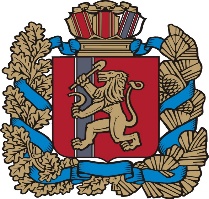 АДМИНИСТРАЦИЯ ИВАНОВСКОГО СЕЛЬСОВЕТАИРБЕЙСКОГО РАЙОНА КРАСНОЯРСКОГО КРАЯ ПОСТАНОВЛЕНИЕ17.04.2023 			          с. Ивановка	                    	                   № 26-пгОб утверждении перечня первичных средств пожаротушения для индивидуальных жилых домов на территории Ивановского сельсовета Ирбейского районаВ соответствии с Федеральным законом от 06.10.2003 № 131-ФЗ «Об общих принципах организации местного самоуправления в Российской Федерации», Федеральным законом от 21.12.1994 № 69-ФЗ «О пожарной безопасности», Законом Красноярского края от 24.12.2004 № 13-2821 «О пожарной безопасности в Красноярском крае», Уставом Ивановского сельсовета Ирбейского района, ПОСТАВНОВЛЯЮ:1.	Утвердить Перечень первичных средств пожаротушения для индивидуальных жилых домов на территории Ивановского ельсовета Ирбейского района согласно Приложению.2. Контроль за выполнением настоящего постановления оставляю за собой 3. Постановление вступает в силу в день подписания и подлежит официальному опубликованию в периодическом печатном издании «Ивановский вестник» и подлежит опубликованию на официальном сайте Администрации Ивановского сельсовета в информационно-телекоммуникационной сети «Интернет».Глава Ивановского сельсовета	 				       Е.А. КриницинПриложение к постановлению администрацииИвановского сельсоветаот 17.04.2023 № 26-пгПЕРЕЧЕНЬПЕРВИЧНЫХ СРЕДСТВ ПОЖАРОТУШЕНИЯ ИНДИВИДУАЛЬНЫХ ЖИЛЫХ ДОМОВ НА ТЕРРИТОРИИ ИВАНОВСКОГО СЕЛЬСЛВЕТА ИРБЕЙСКОГО РАЙОНА1. Ответственность за обеспечение первичными средствами пожаротушения индивидуальных жилых домов, расположенных на территории Ивановского сельсовета Ирбейского района, возлагается на собственников индивидуальных жилых домов.2. У каждого индивидуального жилого дома должна быть установлена емкость с водой объемом не менее 200 литров, укомплектованная двумя ведрами, или огнетушитель, который необходимо содержать в исправном состоянии, периодически осматривать, проверять и своевременно перезаряжать.3. У каждого индивидуального жилого дома необходимо установить ящик с песком объемом не менее 0,5 куб. м, укомплектованный совковой лопатой.Конструкция ящика должна обеспечивать удобство извлечения песка и исключать попадание осадков.4. У входа в индивидуальные жилые дома (в том числе коттеджи, дачи), в которых применяются газовые баллоны, необходимо размещать предупреждающий знак пожарной безопасности с надписью «ОГНЕОПАСНО. БАЛЛОНЫ С ГАЗОМ».Знаки безопасности следует размещать таким образом, чтобы зрительное восприятие знака не зависело от положения ворот или дверей (открыто, закрыто).Знак должен быть прямоугольной формы со сторонами 200 x 400 мм, иметь белый фон, по краям на расстоянии 5 мм от края черную кайму шириной 5 мм. Цвет шрифта контрастный черный, высота букв 35 мм, ширина 20 мм, толщина линий 5 мм. Надпись выполняется по центру в две строки, расстояние между строками 20 мм.